IV Всероссийский интернет-конкурс «Творческий учитель – одарённый ученик»Номинация: Конспект учебного занятия исследовательского и проектного характера»Автор: Коренева Наталья Александровна учитель информатики МОУ «Радищевская средняя общеобразовательная школа». Электронный адрес na_0605@mail.ruНазвание работы: Проект «Электронная открытка»Аннотация: Данный проект реализован учащимися на занятии кружка. Проект краткосрочный, творческий, индивидуальный.Цель: создание готового объекта – открытки к  Дню Победы с помощью растрового графического редактора Gimp c использованием приёмов рисования, применения фильтров к объектам, преобразования объектов, вставки изображений как отдельных слоёв и при помощи графического редактора Paint, пользуясь различными инструментами.Задачи:
- повторить возможности графического редактора Gimp; Paint
- выполнить практическую работу «Создание поздравительной открытки» в среде графического редактора Gimp; Paint;
- оценить полученные открытки с точки зрения технологии создания открытки, а так же с точки зрения пригодности  в подарок ветеранам.
Оборудование:
-  ПК, графический редактор Gimp; редактор Paint
-  папка Заготовки на Рабочем столе компьютера с необходимыми материалами;
Ожидаемый результат: Электронные поздравительные открытки для ветерановХод занятия:Организационный момент:Приветствие, отметить присутствие учащихся:Добрый день, уважаемые ребята,  гости. Сегодня  у нас с вами будет не совсем обычное занятие- во-первых, к нам на занятие пришли гости,- во вторых, перед вами стоит очень ответственная задача (о ней я скажу чуть позже).Вступительное слово учителя:В Конституции Российской федерации закреплены 8 государственных праздников.Государственные праздники Российской ФедерацииНа протяжении десятилетий День Победы 9 мая остается в России самым трогательным, самым душевным праздником и славной датой. Никакие другие праздники не смогут сравниться с ним.Федеральным законом № 32-ФЗ от 13 марта 1995 года «О днях воинской славы и памятных датах России» дата 9 мая была названа Днем воинской славы России — Днем Победы советского народа в Великой Отечественной войне 1941—1945 годов (1945 год). Ветеран в орденах, ведущий за руку внука, — символ силы Отечества, прочной связи поколений. Именно 9 мая мы как-то особенно сильно чувствуем гордость за свою историю и хотим верить, что преодолеем все беды. Ведь у нашей страны великая история и великие победы.В настоящее время, несмотря на определенные трудности, мы можем быть спокойны за мир на нашей земле, за чистое небо над головой, благодаря настоящим защитникам и патриотам Родины.Пусть светит солнце в мирном небе
И не зовет труба в поход.
Чтоб только на ученьях солдат
В атаку шел вперед.
Пусть вместо взрывов гром весенний
Природу будит ото сна,
А наши дети спят спокойно
Сегодня, завтра и всегда!
Здоровья крепкого и счастья
Всем тем, кто мир наш отстоял.
И кто его сегодня охраняет
И кто сполна долг Родине отдал! На праздники принято дарить подарки. Вы тоже можете сделать подарки, применив свои знания и умения в графических  редакторах Gimp и Paint.  Сегодня мы с вами не только закрепляем навыки обработки изображений в данной программе, но и каждый из вас подготовит поздравительную открытку. Позже мы распечатаем наиболее удачные открытки и подарим их на День Победы ветеранам и труженикам тыла.- Скажите, из каких элементов может состоять поздравительная открытка? (ответы учащихся)- Какие цвета целесообразней использовать в открытке с Днём Победы? Почему? (ответы учащихся)- Какие цветы можно изобразить на открытке? Почему? (ответы учащихся)Практическая работа:Итак,  ваша задача на сегодняшнее занятие -  средствами графического редактора, пользуясь подготовленными материалами создать поздравительную открытку с применением всех известных вам возможностей по созданию и обработке изображений – рисование,  применение  фильтров к объектам, преобразования объектов, вставка изображений как отдельных слоёв.Приступаем к работе. Желаю удачи!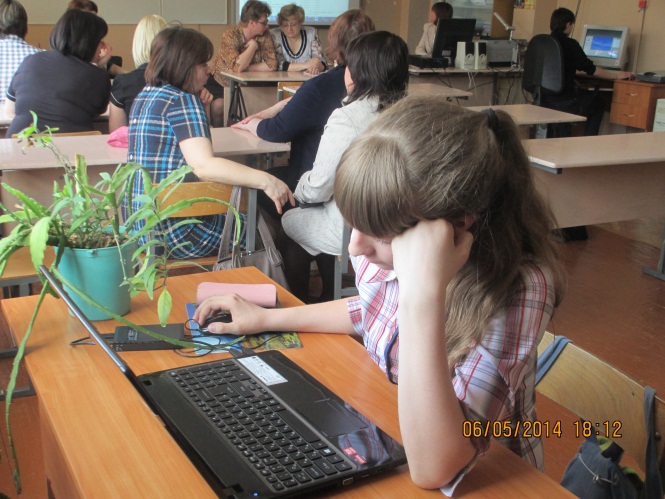 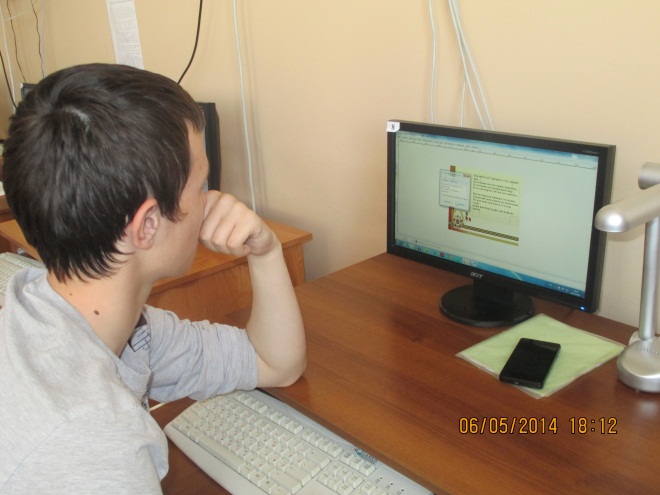 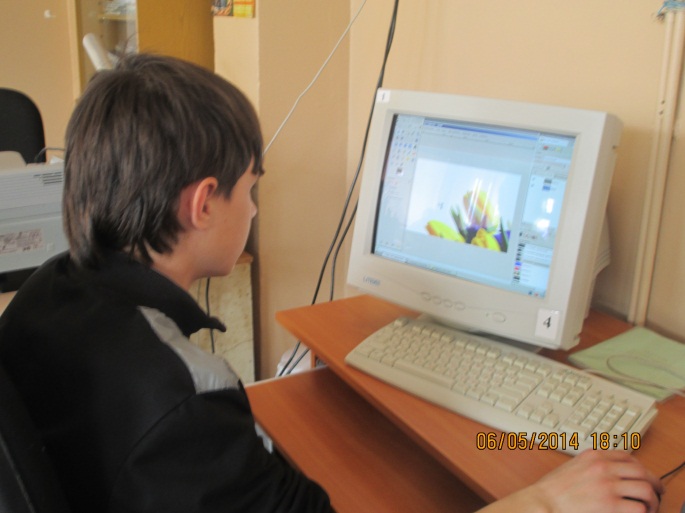 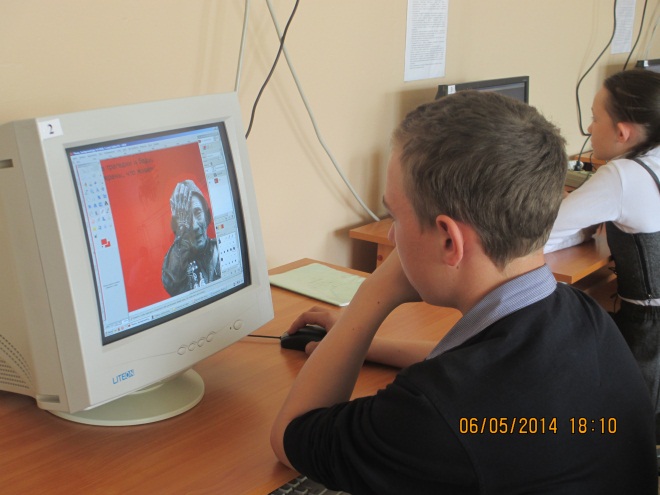 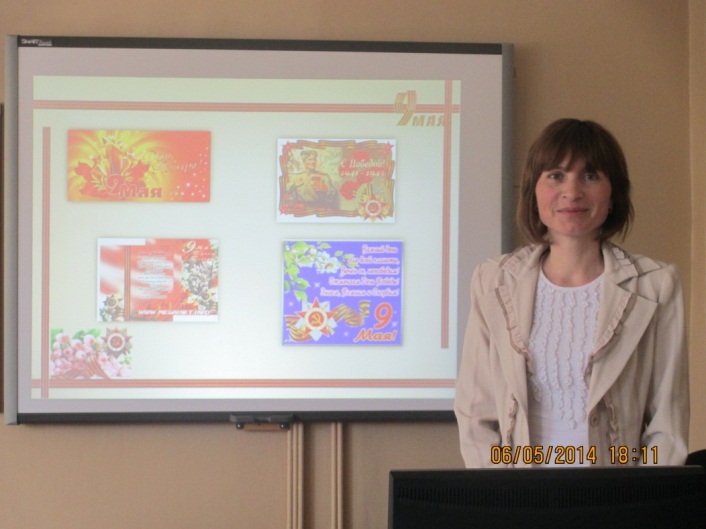 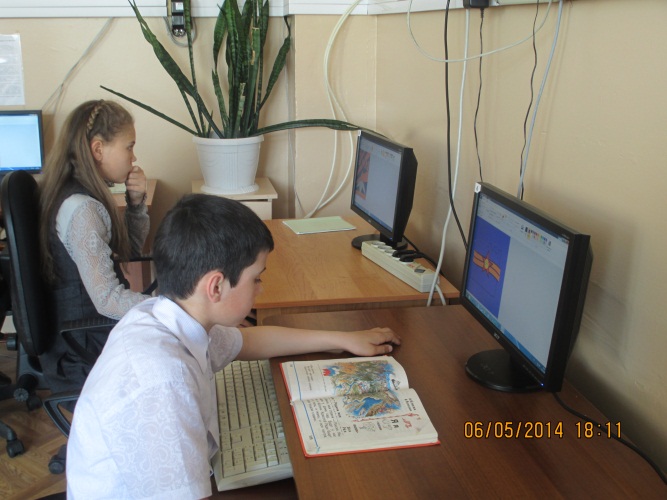 IV	Итог занятия:Продемонстрировать получившиеся открытки, поблагодарить учащихся за работу и похвалить1-5 январяНовогодние праздники7 январяРождество Христово23 февраляДень Защитника Отечества8 мартаМеждународный Женский день1маяМеждународный день трудящихся9 маяДень Победы над фашистской Германией12 июняДень России4 ноябряДень Народного единства